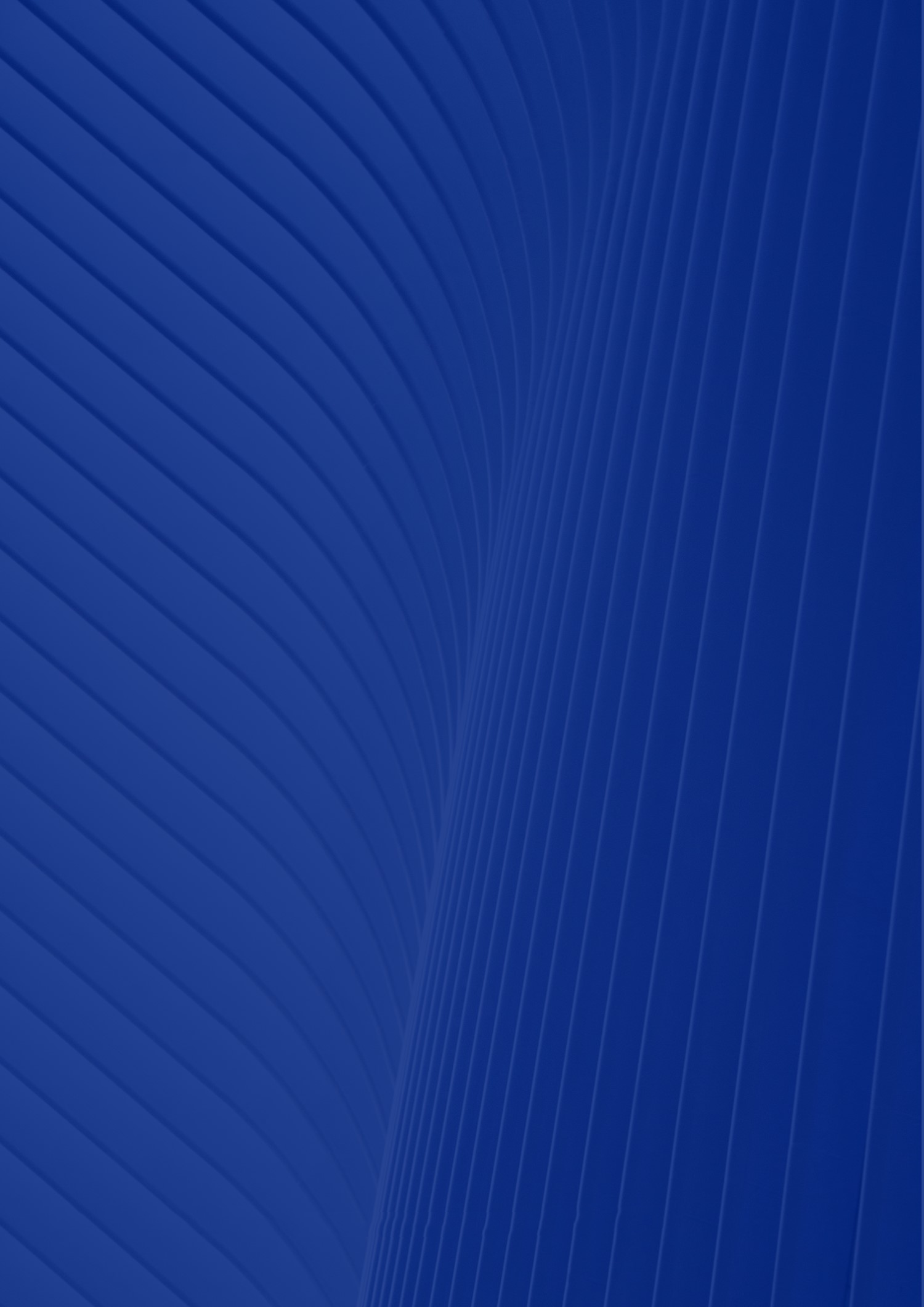 前  言　　江西省委省政府高度重视密码工作。《江西省国民经济和社会发展第十四个五年规划和二〇三五年远景目标纲要》以及全省金融、公安、社保、交通、能源、水利、教育等领域“十四五”规划中，涉及密码应用和安全性评估等相关安全要求。密码持续渗透到我省社会生产生活各方面。　　以下为相关要求摘录。整理如有错漏，请致电4009699016或在“云上密码服务”微信公众号对话框中留言指正。江西省金融和重要领域“十四五”规划中的密码要求
一、我省“十四五”规划和二〇三五年远景目标纲要中密码相关要求

江西省人民政府关于印发江西省国民经济和社会发展第十四个五年规划和二〇三五年远景目标纲要的通知赣府发〔2021〕5号 成文日期: 2021-02-05
· 坚决维护集中统一、高效权威的国家安全领导体制，健全完善贯彻落实总体国家安全观的地方工作体系和制度体系。强化“大安全”工作格局，进一步完善重点领域国家安全工作协调机制和专项工作机制。坚定维护国家政权安全、制度安全、意识形态安全，全面加强网络安全、信息安全、数据安全保障体系和能力建设。
· 加快信息安全产业培育，推进赣州等地信息安全产业园建设。健全数字经济领域监管制度体系，完善网络与信息安全保障机制。
· 大数据和云计算产业。加强数据采集、存储、挖掘、安全等领域关键技术攻关，形成一批有竞争力的大数据产品、解决方案和服务应用，推进大数据和云计算服务模式融合发展。
· 区块链产业。推进“区块链+”工程，开展加密算法、共识机制、智能合约、多链交互等核心技术攻关，加快企业上链步伐，建设赣州区块链研究院等一批区块链公共服务平台和应用研发中心，积极推动区块链与优势特色产业融合发展。
http://www.jiangxi.gov.cn/art/2021/3/1/art_4968_3210662.html二、我省金融领域“十四五”规划中的密码要求

关于印发《江西省“十四五”金融业发展规划》的通知
赣金发〔2021〕2号 成文日期: 2021-11-03
· 推动政务大数据在链上有序开放和共享，积极推动隐私计算技术应用确保数据安全，降低数据泄露风险。积极利用物联网技术，鼓励银行等金融机构依托区块链供应链金融平台开发“存货质押”等新型融资工具。
http://www.jiangxi.gov.cn/art/2021/11/10/art_14218_3714509.html

三、我省重要领域“十四五”规划中的密码要求（以下按时间排序）
江西省人民政府关于印发江西省“十四五”自然资源保护和利用规划的通知赣府发〔2022〕13号 成文日期: 2022-06-14· 建立重要自然资源数据分类分级安全保护和降解密制度，形成数据脱密处理本地化能力，使数据在确保安全的前提下有序流动。http://www.jiangxi.gov.cn/art/2022/7/5/art_4968_4017320.html
江西省人民政府关于印发江西省“十四五”数字经济发展规划的通知
赣府发〔2022〕11号 成文日期: 2022-05-25· 加快建设先进泛在的网络基础设施。探索开展量子保密通信等未来网络设施建设。
· 健全网络安全保障体系。贯彻《中华人民共和国网络安全法》《中华人民共和国密码法》，落实等级保护、安全测评、电子认证、应急管理、国产密码应用等制度。强化落实网络安全技术措施同步规划、同步建设、同步使用的要求，确保重要系统和设施安全有序运行。加强网络安全基础设施建设，加强电信、金融、能源、交通运输、水利等重要行业领域关键信息基础设施网络安全防护能力。健全网络安全保障工作体系，落实网络安全等级保护2.0、涉密网络分级保护、商用密码应用安全评估等工作。加快建设省网络安全应急指挥平台，提升网络安全监测预警、应急处置能力。加快发展网络安全产业，促进拟态防御、数据加密等网络安全技术应用。加强防范、严厉打击各类新型网络违法犯罪。
http://www.jiangxi.gov.cn/art/2022/6/10/art_4968_3989281.html

江西省人民政府办公厅关于印发江西省“十四五”能源发展规划的通知 
赣府厅发〔2022〕15号 成文日期: 2022-05-07
· 加强能源企业网络信息安全防控，推进重要信息系统国产化替代，提升网络安全自主可控水平。
· 加强“大云物移智链”等现代信息和通信技术在能源领域的推广利用和融合发展，提升能源系统的自动化、信息化、数字化、智能化水平，提高能源利用效率和安全运行水平。
http://www.jiangxi.gov.cn/art/2022/5/17/art_4968_3961051.html
江西省人民政府关于印发江西省“十四五”教育事业发展规划的通知
赣府发〔2022〕10号 成文日期: 2022-04-21· 健全网络安全工作机制，建立网络安全实时监测和防护体系，建立健全网络安全责任制和问责机制，规范教育数据管理，加强在线教育产品和教育类APP监管，保障个人信息和重要数据安全，构建绿色上网防护体系。完善教育信息化建设和运维经费保障机制。
http://www.jiangxi.gov.cn/art/2022/5/10/art_4968_3951659.html
江西省人民政府关于印发江西省“十四五”农业农村现代化规划的通知
赣府发〔2022〕1号 成文日期: 2022-01-26· 夯实农村网络设施、网络安全工作基础，保障乡村网络和信息安全。
http://www.jiangxi.gov.cn/art/2022/2/16/art_4968_3859650.html江西省人民政府办公厅关于印发江西省“十四五”就业促进规划的通知赣府厅发〔2022〕4号 成文日期: 2022-01-26· 健全数字规则，强化数据有序共享和信息安全保护，加快推动数字产业化，抢占数字产业化发展高地。
http://www.jiangxi.gov.cn/art/2022/2/11/art_4968_3855557.html
江西省人民政府关于印发江西省“十四五”公共服务规划的通知
赣府发〔2021〕30号 成文日期: 2021-12-31· 加快完善实体政务服务大厅、网上办事大厅、“赣服通”等公共服务平台，持续深化民生领域场景应用，全面推行“一网通办”“一网统管”，不断促进公共服务事项办理智能化、便利化。建立健全政府及公共服务机构数据开放共享规则，推动医疗卫生、养老等公共服务领域和政府部门数据有序开放。加强公共服务数据安全保障和隐私保护。
http://www.jiangxi.gov.cn/art/2022/1/17/art_4968_3832697.html
关于印发江西省“十四五”住房城乡建设发展规划的通知
赣建计〔2021〕42号  印发日期：2021-12-27· 加快智慧城市建设。探索推进“新城建”，落地实施一批“新城建”项目，全面提升基础设施运行效率和服务能力。加快城市信息模型（CIM）基础平台建设，推进城市建设档案数字化，建设地下管网普查和数据库，构建统一的公共基础数据库。加快建立城市网格化管理平台、公共信息服务平台，推动智慧城市综合和专项规模化应用，强化城市信息资源动态更新和管理服务机制。加快实施智能化市政基础设施建设和改造行动，推动供排水、供热、燃气等市政设施智能改造升级。加快推进智慧社区建设，不断提升社区智能管理水平。到2025年，实现“城市大脑”在经济、政治、文化、社会、生态文明等领域实现全方位、全市域的综合应用，形成对城市整体状态的即时感知、全局分析和智能处置，推动公共资源高效调配、城市运行效率大幅提升。
http://www.jiangxi.gov.cn/art/2021/12/31/art_61150_3815720.html江西省人民政府办公厅关于印发江西省“十四五”综合交通运输体系发展规划的通知 
赣府厅发〔2021〕44号 成文日期: 2021-12-11· 提升交通安全保障能力。完善安全责任体系，强化企业主体责任，明确部门监管责任。完善网络安全保障体系，增强科技兴安能力。· 提高交通基础设施安全水平。对接国家交通基础设施安全技术标准规范，健全交通基础设施安全保障地方标准体系。强化交通基础设施安全风险评估和分级分类管控，加强重大风险源的识别和全过程动态监测分析、预测预警。
http://www.jiangxi.gov.cn/art/2021/12/23/art_4968_3799438.html江西省人民政府关于印发江西省“十四五”残疾人保障和发展规划的通知
赣府发〔2021〕26号  成文日期: 2021-11-29· 深化残疾人大数据管理。聚合残联各业务系统数据，完善残疾人人口基础数据，建立残疾人数据核心库。整理、分析、应用残疾人数据，提高数据质量，为残疾人事业科学决策、高效服务与精细管理提供精准化、精确化数据支撑。加快推进与行业部门数据信息共享共用进程，打通数据壁垒，持续完善传输模式，建立高效、安全的残疾人数据交换站。完善数据安全管理制度，建立数据全生命周期管理环境。http://www.jiangxi.gov.cn/art/2021/12/10/art_4968_3777691.html
江西省人民政府办公厅关于印发江西省“十四五”全民医疗保障发展规划的通知
赣府厅发〔2021〕34号 成文日期: 2021-11-03· 持续优化全省医疗保障信息平台服务能力，加强线上线下多渠道服务结合，构建江西省医疗保障便捷可及的服务经办体系。不断完善平台支撑能力，推进全省医疗保障基础设施集约化建设，实现监督管理方式智能化转变。健全医疗保障信息安全规章制度，完善江西省医疗保障信息安全标准体系，规范数据管理和应用。依法保护参保人员基本信息和数据安全，确保医疗保障信息平台运行安全，为医疗保障高质量发展提供坚实支撑。
http://www.jiangxi.gov.cn/art/2021/11/16/art_4968_3721035.html
江西省人民政府办公厅关于印发江西省“十四五”新型基础设施建设规划的通知
赣府厅发〔2021〕28号 成文日期: 2021-10-15
· 持续加强网络安全保障能力。切实强化关键信息基础设施保护力度和网络空间治理管控能力，落实网络安全等级保护制度和关键信息基础设施安全保护制度，对重要系统和数据库进行容灾备份，采用防火墙、加密认证等措施保障信息基础设施免受干扰、破坏或者未经授权的访问。
· 稳步提升网络安全设施可靠性能。推动新型基础设施内嵌安全机制，通过安全芯片、安全固件、可信计算等技术，防范非授权控制或安全功能失效。建设密码保障系统并开展定期评估，强化加密技术在新型基础设施中的推广应用，扩大数字证书应用范围，重点提升网络枢纽、数据中心、骨干光缆等关键设施的安全可靠性。
http://www.jiangxi.gov.cn/art/2021/11/8/art_4968_3711667.html
关于印发江西省“十四五”信息化和工业化深度融合发展规划的通知
赣工信信推字〔2021〕194号 成文日期: 2021-09-15
· 推动攻击防护、漏洞挖掘、入侵发现、态势感知、安全审计、可信芯片等安全产品应用，建立与工业互联网发展相匹配的技术保障能力。构建工业互联网设备、网络和平台的安全评估认证体系，依托第三方机构开展安全能力评估和认证。
· 建立全省工业互联网数据安全管理规范，明确相关主体的数据安全保护责任和具体要求，加强数据收集、存储、处理、转移、删除等环节的安全防护能力。建立工业数据分级分类管理制度，形成工业数据流动管理机制，明确数据留存、数据泄露通报要求，加强工业数据安全监督检查。
http://www.jiangxi.gov.cn/art/2021/9/15/art_5006_3586423.html
江西省人民政府关于印发江西省“十四五”制造业高质量发展规划的通知
赣府发〔2021〕19号 成文日期: 2021-09-07
· 加快发展、安全可控。处理好发展与安全的辩证关系，牢固树立总体国家安全观，推动重点产业、基础设施、战略资源、重大科技等关键领域安全可控。
http://www.jiangxi.gov.cn/art/2021/9/10/art_4968_3579108.html

江西省“十四五”药品安全及高质量发展规划
发布时间：2021-09-08
· 电子证明管理系统。推进药品审批证照管理电子化，建立健全药品注册电子通用技术文档系统和医疗器械注册电子申报信息化系统。通过证照信息数据共享、智能识别、电子证照等技术，全面实现依申请类事项一网通办、不见面审批，提升办事效率与服务水平。
积极推动药品行业信息化管理，采用区块链等信息化技术逐步实现对全过程生产经营行为和数据实时记录。
http://www.jiangxi.gov.cn/art/2021/9/8/art_61150_3565428.html

江西省人民政府关于印发江西省“十四五”应急体系规划的通知
赣府发〔2021〕18号 成文日期: 2021-08-25
· 应急管理大数据中心建设项目。升级完善应急管理综合应用平台，建设集云计算、大数据、高性能计算、智能计算于一体的高容量、多智慧的应急管理大数据中心，汇聚安全生产风险隐患、自然灾害风险普查、城市和农业农村感知、政务服务、精准执法、灾害损失、网络舆情等数据，完成数据的精细时空化建库。运用大数据分析和人工智能技术打造标签魔方、企业全息档案、应急知识图谱和事理图谱，建设应急管理算法模型工厂，为业务应用和专题建设提供统一、精确、快速的算法服务，支撑监测预警、灾害事故分析、指挥救援队伍和物资调配、指挥救援路径规划等业务场景应用。
http://www.jiangxi.gov.cn/art/2021/9/8/art_4968_3564293.html

江西省民政厅 江西省发展和改革委员会关于印发《江西省民政事业发展“十四五”规划》的通知
成文日期: 2021-07-14
· 加快信息基础设施建设。依托省政务信息平台和政务外网，构建多网融合、稳定运行、安全可信的民政信息系统。加大安全可靠技术产品应用，加快民政信息基础设施高可靠、高性能、高安全、智能化升级。落实计算机信息系统等级保护制度，强化数据安全和个人信息保护，不断提高安全管理和风险防范能力。
http://www.jiangxi.gov.cn/art/2021/7/16/art_61150_3590635.html
